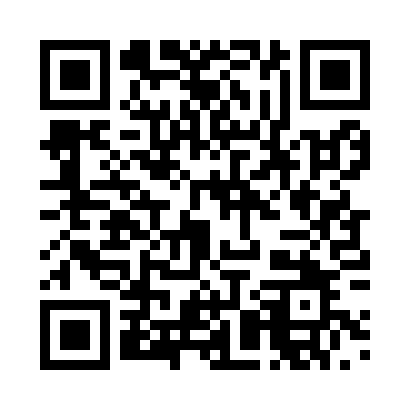 Prayer times for Oberhummel, GermanyWed 1 May 2024 - Fri 31 May 2024High Latitude Method: Angle Based RulePrayer Calculation Method: Muslim World LeagueAsar Calculation Method: ShafiPrayer times provided by https://www.salahtimes.comDateDayFajrSunriseDhuhrAsrMaghribIsha1Wed3:415:531:105:098:2710:302Thu3:385:511:095:108:2910:323Fri3:365:491:095:118:3010:354Sat3:335:481:095:118:3210:375Sun3:305:461:095:128:3310:406Mon3:275:451:095:128:3410:427Tue3:255:431:095:138:3610:448Wed3:225:421:095:138:3710:479Thu3:195:401:095:148:3910:4910Fri3:165:391:095:148:4010:5211Sat3:135:371:095:158:4110:5412Sun3:115:361:095:158:4310:5713Mon3:085:341:095:168:4411:0014Tue3:055:331:095:168:4511:0215Wed3:025:321:095:178:4711:0516Thu3:005:311:095:178:4811:0717Fri2:575:291:095:188:4911:1018Sat2:545:281:095:188:5011:1219Sun2:525:271:095:198:5211:1520Mon2:525:261:095:198:5311:1821Tue2:525:251:095:208:5411:1922Wed2:515:241:095:208:5511:1923Thu2:515:231:095:218:5711:2024Fri2:505:221:095:218:5811:2025Sat2:505:211:105:218:5911:2126Sun2:505:201:105:229:0011:2227Mon2:505:191:105:229:0111:2228Tue2:495:181:105:239:0211:2329Wed2:495:171:105:239:0311:2330Thu2:495:171:105:249:0411:2431Fri2:495:161:105:249:0511:24